TEREX tl260 Wheel Loader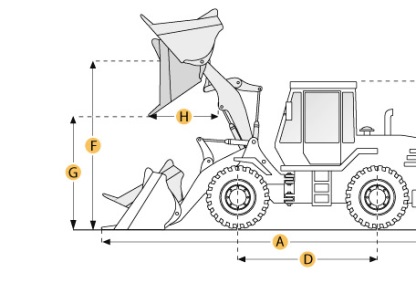 Selected DimensionsSpecificationBucketBucketBucketG. Dump Clearance at Max Raise9.4 ft in2850 mmDimensionsDimensionsDimensionsA. Length with Bucket on Ground23.9 ft in7290 mmB. Width Over Tires7.7 ft in2350 mmC. Height to Top of Cab10.5 ft in3200 mmD. Wheelbase10.2 ft in3100 mmE. Ground Clearance2 ft in620 mmF. Hinge Pin - Max Height13.3 ft in4040 mmH. Reach at Max Lift and Dump3.8 ft in1150 mmEngineEngineEngineMakePerkinsPerkinsModel1106C-E60 TA Intercooler1106C-E60 TA IntercoolerNet Power175 hp130.5 kwPower Measured @2200 rpm2200 rpmDisplacement366 cu in6 LNumber of Cylinders66AspirationturbochargedturbochargedOperationalOperationalOperationalOperating Weight32855 lb14902.8 kgFuel Capacity63.4 gal240 LHydrauilc System Fluid Capacity35.7 gal135 LStatic Tipping Weight24250.9 lb11000 kgTurning Radius19.9 ft in6080 mmOperating Voltage24 V24 VRear Axle Oscillation24 degrees24 degreesTire Size20.5-25 EM20.5-25 EMTransmissionTransmissionTransmissionTypehydrostatichydrostaticNumber of Forward Gears22Number of Reverse Gears22Max Speed - Forward24.9 mph40 km/hMax Speed - Reverse24.9 mph40 km/hHydraulic SystemHydraulic SystemHydraulic SystemRelief Valve Pressure4500 psi31026.4 kPaPump Flow Capacity42.3 gal/min160.1 L/minBucketBucketBucketBreakout Force26955 lb119.9 kNDump Clearance at Max Raise9.4 ft in2850 mmBucket Width8.2 ft in2500 mmBucket Capacity - heaped3.4 yd32.6 m3DimensionsDimensionsDimensionsLength with Bucket on Ground23.9 ft in7290 mmWidth Over Tires7.7 ft in2350 mmHeight to Top of Cab10.5 ft in3200 mmGround Clearance2 ft in620 mmWheelbase10.2 ft in3100 mmHinge Pin - Max Height13.3 ft in4040 mmReach at Max Lift and Dump3.8 ft in1150 mmTechnical specifications:TL260Production year model/type2004-20062006-2011Engine:PerkinsCumminsCil/Turbo/intercooler:6TI6TIEngine model: 1106C-E60 TAQSB 6.7Capacity in Kw/pk/Rpm:130/175/2200128/174/2200Maximum torque: Nm/rpm:xxDisplacement (cm³)60006700Fuel: DieselTransmission:2 speed Hydro, 4 WDHydrauliek system:Capacity hydraulic tank (liter)xCapacity hydraulic system (liter)135Pump auxiliary flow capacity: (ltr/min) 160Maximum working pressure: (bar)310Dimensions with bucket:Standard armStandard armHigh Lift (650mm)Operating weight with st. bucket: (kg)14400Overal lenght with st. bucket (mm)729072307820Width over tires (mm)2350Machine width with st. bucket (mm)2500Height to top of cab (mm)32003260Tires:20.5 R25Wheelbase lenght: (mm)3100Minimum turning Circle over bucket: (mm)1216012300Bucket capacity struck (M³)1.8Bucket capacity heaped (M³)2.6Fuel tank (liter)240Performances:Standard armStandard armHigh Lift (650mm)Bucket pin height at maximum lift: (mm)404040404700Normal loading capacity  (± kg)575056165424Static Tipping load straight (± kg)110001072010360Static Tipping load at full turn (± kg)960093609040Travel speed low/high (km/h)6,0-40